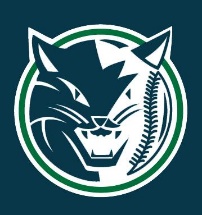                                         Voted by: ____________________________________________                                        Please make sure 2 sets of votes are completed from each game by different voters. 		           Please email directly to geelongbaycatsbaseball@gmail.com asap after the game finishes.                                        Alternatively just email your votes to the above address in the body of the email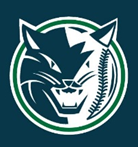                                         Voted by:____________________________________                                        Please make sure 2 sets of votes are completed from each game by different voters. 		           Please email directly to geelongbaycatsbaseball@gmail.com asap after the game finished                                        Alternatively just email your votes to the above address in the body of the emailGeelong Baycats 2021-2022VotesDivision:Grade:Age Group:Opponents:Round:Date:3 VotesName:Name:2 VotesName:Name:1 voteNameNameGeelong Baycats 2021-2022 VotesDivision:Grade:Age Group:Opponents:Round:Date:3 VotesName:Name:2 VotesName:Name:1 voteNameName